CONTENTSOverall assessment and summaryHaving sufficient childcare in the London Borough of Richmond means that families are able to find childcare that meets their child’s learning needs and enables parents to make a real choice about work and training. This applies to all children from birth to age 14, and to children with disabilities. In this report, we have made an assessment of sufficiency using data about the need for childcare and the amount of childcare available, we use information about childcare sufficiency to plan our work supporting the local childcare economy.Some main findings from the report are;We see a slight drop in the number of private, voluntary and independent (PVI) providers but an increase in the places available. This indicates an increased access to larger day nurseries and a reduction of smaller settings, longer opening times of day nurseries and whole year access means an increase in the actual hours that places are available for, providing more availability of childcare over a year. The average registered places per PVI settings rose from 43 to 45 over the year Spring 2018 to Spring 2019There is a larger drop in the number of childminders – which follows a national trend. However places available have not dropped by the same percentage, the average registered places for childminders has risen from 5.7 to 6.1.   There is an increase in childminders employing assistants or working together to be able to offer a greater number of places.The number of families coming forward with eligibility for the 30 hours extended funding remains relatively stable, but is still below the estimate predicted by the government at the commencement of the offer, this is a national trend reported by Local Authorities.  91.6% of families who have been given eligibility are accessing the extended (30 hours) funding.There is a marked increase in the number of maintained school nurseries offering 30 hour funded places (from 5 to 13) and also reviewing their models of delivery to offer greater flexibility to parents, including lunch clubs and wrap around care.Support to families is offered by our Families Information Service (FIS) with brokerage and outreach services available.  Parents and carers have access to telephone support and are also signposted to our website information including a childcare search facility and information is available at Children’s Centres and other community hubs.Richmond shows continued success in the placement of children eligible for 2 year olds, with 87% of eligible children accessing a funded place. The level of 3 and 4 year olds accessing Early Education Funding remains consistent with a 0.04% increase from Spring 2018 to Spring 2019.Again following a national trend, the number of out of school or holiday club providers offering Early Education Funding to nursery children remains low.  This is due to difficulties matching sustainability to demand and around the term time claiming basis on which funding is based.This year we have produced additional information at a ward level (available as appendix to this report).At the time of writing this report there is broadly sufficient childcare availability in Richmond with continual changes of models available within the childcare market so that most families can access a suitable model that meets their needs. 2   Demand for childcarePopulation of early years children In total, there are 12982 children under the age of five living in our local authority. These children may require early years childcare. Numbers by age* Some four-year-olds will have started receptionPopulation of school age children In total there are 19348 children aged 5-11, and 6752 children aged 12-14 living in our local authority. These children may require childcare before and after school, and/or during the school holidays.Numbers by ageNumber of children with special educational needs and disabilities Children with special education needs and disabilities (SEND) are entitled to support with childcare up to the age of 18 (age 14 for children who do not have a special need or disability). The number of children with an Education, Health and Care (EHC) plan in our local authority is:Children’s needs change over time and are identified at different ages. Among the youngest children, SEND may only be identified when they start in childcare or school, and it can take some time from problems being identified to an EHC plan being issued. It is therefore possible that the number of children with SEND aged 0-4 is an underestimate. Some children have SEN but do not have an EHC plan.SEN settings are required to adopt a cycle of graduated assess, plan, do, review to support the child's needs. Providers must also have regard to the SEND Code of Practice (2014) and the Equality Act (2010). The SEND Code of Practice outlines four areas of special educational need that include a range of difficulties and conditions; communication and interaction, cognition and learning, social, emotional and mental health and sensory and/or physical.The majority of children with additional or special educational needs will not require special resources or enhanced staffing to be successfully included in settings; most settings will be able to meet the initial need of most children. If a child is identified with more complex needs the childcare setting will receive appropriate support from the Local Authority to meet the child’s needs, including, if necessary, support to commence the EHCP (Educational, Care and Health Plan) process.   3 Supply of childcareNumber of early years providers and placesIn total, there are 356 childcare providers in our local authority who are registered either on the Ofsted Early Years Register or with an Ofsted Registered Childminding Agency, together they offer a maximum of 9083 early years childcare places:The data in this table was correct on: 31.03.19* Some childminder and out of school places may also be available for older children.For private, voluntary and independent providers and childminders, the number of registered places represents the maximum number of children who can be on the premises at any given time. In practice, many providers choose to operate below their maximum number of registered places.Children may attend childcare full time or part time. This table records places for children who are attending full time, or for as many hours as the setting is open. In some cases, two or more children attending part time may use one full time equivalent place. For example, one child may attend in the morning and one child may attend in the afternoon, therefore more children can be accessing childcare than the actual number of registered places availableEarly years vacanciesVacancy rates are a snapshot and will change rapidly. In some cases, providers may have a vacancy which is only available for a specific age group, or for a particular part time arrangement. In general, vacancy rates are higher in the autumn, when children move on to school.Childcare places are accessed by directly approaching settings to ask about availability and admission criteria.Maintained and independent Schools will generally have one intake in the autumn term (September) for their nursery classes, with applications made in January to March of the same year.  Private and voluntary settings and childminders will intake children for funded places on a termly basis (3 times a year) - places have to be accessed by a set date each term (headcount or census date) to qualify for Early Education Funding within that term.   Places for children who are not accessing funding should be available year round. Providers will keep waiting lists and work to their own admission criteria which should be available to parents and carersShould any support be required the early years’ service is able to assist; an online childcare search is available and a Family Information Service can be contacted directly for guidance and signposting to suitable childcare providers.Early Years atypical hoursChildcare is most commonly delivered during the typical working day – between 8am and 6pm on weekdays, however some providers do operate from an earlier start time or later end time e.g. 7.30am to 6.30pm. Some parents require childcare outside these times in order to fit with their work or other responsibilities. Childminders can often offer a more flexible pattern of hours or families can access childcare across more than one provider to meet their requirements.Number of school age providers and placesIn total, there are 36 out of school providers of childcare for school age children who are registered with Ofsted on the Early Years or Compulsory Childcare Register, most of these providers will deliver a combination of breakfast, afterschool and holiday provision and this is detailed on the table below. There are also 191 childminders registered with Ofsted or with an Ofsted registered Childminding Agency who may provide care for school age childrenThe data in this table was correct on: 31.03.19* Some childminder and out of school places may also be available for younger childrenTracking supply of childcare for school age children is difficult because not all of this type of provision is required to be registered on the Early Years or Compulsory Childcare Register with Ofsted.  Some types of provision is not registered or could be registered with the Ofsted Voluntary Register – for example some Home Childcarers (nannies), out of school providers for older children or those delivering childcare below the hours per day required for registration.Maintained Schools, Independent schools, private and voluntary providers may also deliver out of school provision under their wider offer which would not be separately registered. It is likely that the availability of out of school provision varies from the data we are able to collate. Parents may also use provision which is not considered ‘childcare’, for example sports or arts clubs after school or in the holidays. 4   Funded early educationIntroduction to funded early educationSome children are entitled to free childcare, funded by the government. These entitlements are for 38 weeks per year. All children aged 3 and 4 are entitled to 15 hours per week until they start reception class in schoolChildren aged 3 and 4, where both parents are working, or lone parent families where that parent is working, are entitled to 30 hours per week until they start reception class in schoolChildren aged 2 whose families receive certain benefits (including low income families in receipt of in-work benefits), or those who meet additional non-economic criteria , are entitled to 15 hours per week. Nationally, about 40% of 2 year olds are entitled to this offer, but the proportion varies by area. Parents do not have to use all the hours of their funded entitlement. They may choose to split them between providers. With the agreement of their provider, parents may also spread them across the year – for example, rather than taking 15 hours for 38 weeks a year they could take just under 12 hours for 48 weeks a year.Proportion of 2-year-old children entitled to funded early education In our local authority, 11.8% of 2 year olds are entitled to funded early education. This equates to around 301 children (Spring 2019).Take up of funded early educationThe proportion of eligible children taking up their funded place (for at least some of the available hours) in our local authority is:The data in these tables are based on Department for Education data in January 20193 and 4-year-old funded entitlement applicationsParents who think they are entitled to a 30 hour extended hours place apply for this online through Childcare Choices, the Government’s Childcare Support website. The same website is used to apply for tax free childcare and parents can apply for either or both. If a parent is eligible, the system creates a code which they can use with their chosen childcare provider. If they are ineligible, they will still be entitled to the universal 15 hours of early education and childcare.Children Accessing extended (30 hr) funding in Spring 2019Providers offering funded early education placesProviders are funded directly by government for delivering funded early education places. They are not required to offer funded places, but of course parents may choose to use a different provider if they do not. Providers will offer funded hours within their own model of delivery within the remit of the Early Education Funding Guidance – this means they may offer a restricted number of funded places or offer models where funded hours are accessible within a fixed pattern of days or hours.  This is often to support their business sustainability and maximize their operational hours and places.This table shows the number of providers who offer funded places and may have availability according to their current vacancies and funding model offered, however within any term they may not have children who are actually accessing the funding.  The number of providers actually delivering funded places in Spring 19. 5   PricesPrices of early school years childcareFor early years childcare outside the funded entitlements, we report on average prices per hour, advised to us by settings. This information is given voluntarily by providers and for this report we recorded information from 23 childminders and 30 PVI providers. Some types of provider were not represented in the responses and therefore information cannot be reported.We expect that there will be variations to the prices shown on the number of hours a family uses, with prices changing if fewer or a higher number of hours are accessed, or discounts for sibling groups. There may also be payments for additional services, e.g. meals, nappies, activities which are not included in these prices. When considering taking up a childcare place, all costs which apply should be considered. Prices of school age childcareFor school age children during term time, we report on average hourly rate.Responses were received from a total of 21 childminders and 5 PVI providers, some types of provider were not represented in those responses and therefore information cannot be reported.6   Quality of childcare in our areaOfsted inspection gradesAll childcare providers must register with and be inspected by Ofsted, who give them an overall grade for the quality of their provision. Childminders who are registered with an Ofsted Registered Childminder Agency are inspected by the Agency to the same standards as a direct Ofsted inspection.  Childminders and private and voluntary providers are on the Early Years Register, and schools and standalone maintained nursery schools are on the Schools register. The grades for both registers are equivalent. Schools with nurseries have an overall inspection grade for the whole school and most also have a separate early years grade.Both schools and early years providers have four possible Ofsted grades: ‘outstanding’, ‘good’, ‘requires improvement’, and ‘inadequate’. Some providers are still awaiting their first full inspection. These providers are excluded from our calculation.Nursery classes in independent schools do not generally have an Ofsted grade.The data in this table is based on Department for Education data in January 2019 and records from Ofsted registered Childminder Agencies.    8   Methodology Number of children: UK Mid-Year population estimates (from the Office for National Statistics).Children with EHC plans: Data held by Achieving for Children SEND Team at May 2019Supply of childcare: based on data provided to us by Ofsted, who regulate early years provision in schools and childcare provision. [In some cases, we have supplemented this with local intelligence where providers are not registered with Ofsted]Funded early education: data on take up of funded early education entitlements is based on the Early Years and Schools Censuses, which are taken every January and published by the Department for Education in the statistical collection Education provision: children under five years of age. Data on entitlement to a funded early education place for 2 year olds is provided by the Department for Work and Pensions.Provider offering EEF – Local data, those providers who have signed the Local Directory of Providers (DOP) agreement to offer funding. Price of childcare: Provider survey July 2019Quality of childcare: data on childcare quality is provided by Ofsted.UK Mid Year Population estimates have been used and may differ from national data source - all cases local data used in order to collate and reconcile at ward level3 and 4 year population - local data source UK Mid Year population estimates (from the Office for National Statistics). Figure 5411 used. 4 year olds in reception - local data source  collection from schools = 1535,  DFE figure is 1526, difference 9 childrennumber of EEF places accessed PVI and CM universal - local data  – 2752 – DFE figure is 2767, difference 15 childrennumber of eef places accessed maintained schools/classes - local data  - 942 DFE figure is 927, difference 15 children Appendix Ward Level DataThe information on the following pages gives a summary of data on a whole borough and ward level for the following areas;Quality of early years childcareNumber of early years registered providersEarly Years providers offering Early Education Funded placesChildren eligible for funded placesChildren accessing funded placesWe are reporting at ward level to enable a more informed look at a lower level of access across the borough.  The information analysed at ward level will enable a more targeted strategy on take up and availability of childcare.Childcare Sufficiency Assessment (CSA) Richmond upon Thames February 2020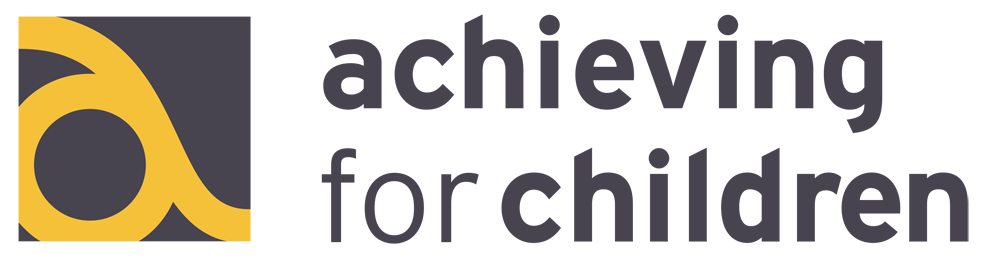 AgeNumber of childrenAge 02452Age 12568Age 22551Age 32637Age 4*2774AgeNumber of childrenAge 52907Age 62877Age 72973Age 82845Age 92761Age 102549Age 112436Age 122332Age 132203Age 142217AgeNumber of childrenBirth to school age29Primary school (reception to year six)603Secondary school (year seven to eleven)631Type of provisionNumber of providersNumber of registered places for all age rangesChildminders and Agency Childminders*1821114Nursery classes in schools20979Maintained nursery schools178Private, voluntary and independent nurseries, pre-schools and out of school providers 1536912Type of provisionNumber of providers deliveringNumber of registered places for all age rangesBreakfast club 20956After-school club 271143Holiday club211702Childminders and Agency Childminders*1911168AgeEligible Population% of eligible children accessing a placeAge 2 30187.38%Age 3 and 4 accessing Early Education Funding 387695.30%Age 3 and 4 accessing Early Education Funding or a maintained reception place 541196.63%StepNumber Families authorised as eligible for term by HMRC822Children taking up extended funding in Local Authority753% take up91.60Providers delivering extended funding in Spring 2019107Providers offering extended funding in Spring 2019140Type of provisionNumber of EY providersAge 2 targetedAge 2 targetedAge 2 targetedAge 3 and 4 universal 15 hoursAge 3 and 4 universal 15 hoursAge 3 and 4 universal 15 hoursAge 3 and 4 – extended 30 hoursAge 3 and 4 – extended 30 hoursType of provisionNumber of EY providersOffers placesDelivered places  Spring19Offers placesOffers placesDelivered places  Spring19Offers placesOffers placesDelivered places  Spring19Childminders and Agency Childminders1822456363245959 33Nursery classes in schools and Maintained nursery schools 212221212113137Private, voluntary and independent nurseries, pre-schools and out of school providers 1538767126126119818174Price per hourPrivate, voluntary and independent nurseriesSchool and maintained nursery schools which make charges to parentsChildmindersAverage hourly rate from responses providedAverage hourly rate from responses providedAverage hourly rate from responses provided£££0 and 1 year olds8.09-7.432 year olds7.92-7.423 and 4 year olds7.66-7.13Setting and price unit Hourly Rate Average hourly rate from responses provided Ave.£Breakfast club per hour7.18After-school club per hour7.18School age childminder per hour7.56Holiday club per week-Type of provisionProviders with current Ofsted inspection grade% achieving good or outstandingProviders without current Ofsted inspection gradeTotal number of providersChildminders15694.87%26182Nursery classes in schools and Maintained nursery schools 20100.00%121Private and voluntary nurseries12197.52%32153Total29796.30%59356Whole Borough - Richmond-upon-ThamesWhole Borough - Richmond-upon-ThamesWhole Borough - Richmond-upon-ThamesWhole Borough - Richmond-upon-ThamesWhole Borough - Richmond-upon-ThamesOfsted Inspection Status PVIChildminderMaintained AllNo Current Inspection Grade 3226159With Current Inspection Grade 12115620297Good or Outstanding 11814820286% Good or Outstanding of those inspected 97.52%94.87%100.00%96.30%Providers registered for Early YearsPVIChildminderMaintained AllNumber in LA15318221356Places in LA6912111410579083Providers offering 2 year old Funding 11331.74%Providers offering 3 and 4 year old Universal Funding 19253.93%Providers offering 3 and 4 year old Extended Funding 15342.98%Children eligible for funding Ward Resident Population Children resident in ward eligible % of children resident in ward eligible 2 year old funding255130111.80%3 and 4 year old universal (15 hours) 54115411100.00%3 and 4 year old extended (additional 15 hours)5411Children accessing funded places Total funded places taken up at providers in ward% of eligible children% of population 2 year old funding26387.38%10.31%3 and 4 year old universal (15 hours) 3,69468.27%68.27%4 year old in reception class place 1,53528.37%28.37%Total 3 and 4 year olds in early education 5,22996.64%96.64%3 and 4 year old extended (additional 15 hours)75313.92%Barnes WardOfsted Inspection Status PVIChildminderMaintained AllNo Current Inspection Grade 3003With Current Inspection Grade 710118Good or Outstanding 610117% Good or Outstanding of those inspected 85.71%100.00%100.00%94.44%Providers on Early Years Register PVIChildminderMaintained AllNumber in Ward 1010121Places in Ward3565652464Providers offering 2 year old Funding 419.05%Providers offering 3 and 4 year old Universal Funding 838.10%Providers offering 3 and 4 year old Extended Funding 733.33%Children eligible for funding Ward Resident Population Children resident in ward eligible % of children resident in ward eligible 2 year old funding1061413.21%3 and 4 year old universal (15 hours) 209209100.00%Children accessing funded places Total funded places taken up at providers in ward% of eligible children% of population 2 year old funding1178.57%10.38%3 and 4 year old universal (15 hours) 11755.98%55.98%4 year old in reception class place 4421.05%21.05%Total 3 and 4 year olds in early education 16177.03%77.03%3 and 4 year old extended (additional 15 hours)2612.44%East Sheen WardOfsted Inspection Status PVIChildminderMaintained AllNo Current Inspection Grade 2002With Current Inspection Grade 117018Good or Outstanding 127019% Good or Outstanding of those inspected 109.09%100.00%0.00%105.56%Providers on Early Years Register PVIChildminderMaintained AllNumber in Ward 137020Places in Ward615430658Providers offering 2 year old Funding 735.00%Providers offering 3 and 4 year old Universal Funding 1365.00%Providers offering 3 and 4 year old Extended Funding 1050.00%Children eligible for funding Ward Resident Population Children resident in ward eligible % of children resident in ward eligible 2 year old funding1341410.45%3 and 4 year old universal (15 hours) 353353100.00%Children accessing funded places Total funded places taken up at providers in ward% of eligible children% of population 2 year old funding428.57%2.99%3 and 4 year old universal (15 hours) 20457.79%57.79%4 year old in reception class place 10930.88%30.88%Total 3 and 4 year olds in early education 31388.67%88.67%3 and 4 year old extended (additional 15 hours)4211.90%Fulwell and Hampton Hill WardFulwell and Hampton Hill WardFulwell and Hampton Hill WardOfsted Inspection Status PVIChildminderMaintained AllNo Current Inspection Grade 0101With Current Inspection Grade 69116Good or Outstanding 69116% Good or Outstanding of those inspected 100.00%100.00%100.00%100.00%Providers on Early Years Register PVIChildminderMaintained AllNumber in Ward 610117Places in Ward3106365438Providers offering 2 year old Funding 741.18%Providers offering 3 and 4 year old Universal Funding 1058.82%Providers offering 3 and 4 year old Extended Funding 847.06%Children eligible for funding Ward Resident Population Children resident in ward eligible % of children resident in ward eligible 2 year old funding1541610.39%3 and 4 year old universal (15 hours) 345345100.00%Children accessing funded places Total funded places taken up at providers in ward% of eligible children% of population 2 year old funding26162.50%16.88%3 and 4 year old universal (15 hours) 21762.90%62.90%4 year old in reception class place 5215.07%15.07%Total 3 and 4 year olds in early education 26977.97%77.97%3 and 4 year old extended (additional 15 hours)6217.97%Ham, Petersham and Richmond Riverside WardHam, Petersham and Richmond Riverside WardHam, Petersham and Richmond Riverside WardHam, Petersham and Richmond Riverside WardHam, Petersham and Richmond Riverside WardOfsted Inspection Status PVIChildminderMaintained AllNo Current Inspection Grade 0101With Current Inspection Grade 611320Good or Outstanding 610319% Good or Outstanding of those inspected 100.00%90.91%100.00%95.00%Providers on Early Years Register PVIChildminderMaintained AllNumber in Ward 612321Places in Ward24266108416Providers offering 2 year old Funding 523.81%Providers offering 3 and 4 year old Universal Funding 838.10%Providers offering 3 and 4 year old Extended Funding 733.33%Children eligible for funding Ward Resident Population Children resident in ward eligible % of children resident in ward eligible 2 year old funding1372014.60%3 and 4 year old universal (15 hours) 302302100.00%Children accessing funded places Total funded places taken up at providers in ward% of eligible children% of population 2 year old funding23115.00%16.79%3 and 4 year old universal (15 hours) 20166.56%66.56%4 year old in reception class place 5819.21%19.21%Total 3 and 4 year olds in early education 25985.76%85.76%3 and 4 year old extended (additional 15 hours)3411.26%Hampton WardOfsted Inspection Status PVIChildminderMaintained AllNo Current Inspection Grade 4105With Current Inspection Grade 912122Good or Outstanding 911121% Good or Outstanding of those inspected 100.00%91.67%100.00%95.45%Providers on Early Years Register PVIChildminderMaintained AllNumber in Ward 1313127Places in Ward5358252669Providers offering 2 year old Funding 829.63%Providers offering 3 and 4 year old Universal Funding 1866.67%Providers offering 3 and 4 year old Extended Funding 1659.26%Children eligible for funding Ward Resident Population Children resident in ward eligible % of children resident in ward eligible 2 year old funding1322317.42%3 and 4 year old universal (15 hours) 297297100.00%Children accessing funded places Total funded places taken up at providers in ward% of eligible children% of population 2 year old funding2191.30%15.91%3 and 4 year old universal (15 hours) 28896.97%96.97%4 year old in reception class place 9130.64%30.64%Total 3 and 4 year olds in early education 379127.61%127.61%3 and 4 year old extended (additional 15 hours)11237.71%Hampton North WardHampton North WardOfsted Inspection Status PVIChildminderMaintained AllNo Current Inspection Grade 0303With Current Inspection Grade 4419Good or Outstanding 4419% Good or Outstanding of those inspected 100.00%100.00%100.00%100.00%Providers on Early Years Register PVIChildminderMaintained AllNumber in Ward 47112Places in Ward1124252206Providers offering 2 year old Funding 758.33%Providers offering 3 and 4 year old Universal Funding 866.67%Providers offering 3 and 4 year old Extended Funding 758.33%Children eligible for funding Ward Resident Population Children resident in ward eligible % of children resident in ward eligible 2 year old funding1212722.31%3 and 4 year old universal (15 hours) 256256100.00%Children accessing funded places Total funded places taken up at providers in ward% of eligible children% of population 2 year old funding1659.26%13.22%3 and 4 year old universal (15 hours) 10039.06%39.06%4 year old in reception class place 11143.36%43.36%Total 3 and 4 year olds in early education 21182.42%82.42%3 and 4 year old extended (additional 15 hours)135.08%Hampton Wick WardHampton Wick WardOfsted Inspection Status PVIChildminderMaintained AllNo Current Inspection Grade 1102With Current Inspection Grade 57315Good or Outstanding 57315% Good or Outstanding of those inspected 100.00%100.00%100.00%100.00%Providers on Early Years Register PVIChildminderMaintained AllNumber in Ward 68317Places in Ward34058130528Providers offering 2 year old Funding 529.41%Providers offering 3 and 4 year old Universal Funding 1058.82%Providers offering 3 and 4 year old Extended Funding 741.18%Children eligible for funding Ward Resident Population Children resident in ward eligible % of children resident in ward eligible 2 year old funding1351712.59%3 and 4 year old universal (15 hours) 260260100.00%3 and 4 year old extended (additional 15 hours)260Children accessing funded places Total funded places taken up at providers in ward% of eligible children% of population 2 year old funding847.06%5.93%3 and 4 year old universal (15 hours) 21281.54%81.54%4 year old in reception class place 12347.31%47.31%Total 3 and 4 year olds in early education 335128.85%128.85%3 and 4 year old extended (additional 15 hours)4015.38%Heathfield WardOfsted Inspection Status PVIChildminderMaintained AllNo Current Inspection Grade 0202With Current Inspection Grade 611118Good or Outstanding 610117% Good or Outstanding of those inspected 100.00%90.91%100.00%94.44%Providers on Early Years Register PVIChildminderMaintained AllNumber in Ward 613120Places in Ward2577052379Providers offering 2 year old Funding 735.00%Providers offering 3 and 4 year old Universal Funding 1155.00%Providers offering 3 and 4 year old Extended Funding 1050.00%Children eligible for funding Ward Resident Population Children resident in ward eligible % of children resident in ward eligible 2 year old funding1504530.00%3 and 4 year old universal (15 hours) 301301100.00%3 and 4 year old extended (additional 15 hours)301Children accessing funded places in wardTotal funded places taken up at providers in ward% of eligible children% of population 2 year old funding4191.11%27.33%3 and 4 year old universal (15 hours) 16253.82%53.82%4 year old in reception class place 9732.23%32.23%Total 3 and 4 year olds in early education 25986.05%86.05%3 and 4 year old extended (additional 15 hours)5317.61%Kew WardOfsted Inspection Status PVIChildminderMaintained AllNo Current Inspection Grade 0303With Current Inspection Grade 88117Good or Outstanding 88117% Good or Outstanding of those inspected 100.00%100.00%100.00%100.00%Providers on Early Years Register PVIChildminderMaintained AllNumber in Ward 811120Places in Ward3105852420Providers offering 2 year old Funding 735.00%Providers offering 3 and 4 year old Universal Funding 945.00%Providers offering 3 and 4 year old Extended Funding 420.00%Children eligible for funding Ward Resident Population Children resident in ward eligible % of children resident in ward eligible 2 year old funding15874.43%3 and 4 year old universal (15 hours) 297297100.00%3 and 4 year old extended (additional 15 hours)297Children accessing funded places in wardTotal funded places taken up at providers in ward% of eligible children% of population 2 year old funding228.57%1.27%3 and 4 year old universal (15 hours) 313105.39%105.39%4 year old in reception class place 6120.54%20.54%Total 3 and 4 year olds in early education 374125.93%125.93%3 and 4 year old extended (additional 15 hours)62.02%Mortlake and Barnes Common WardMortlake and Barnes Common WardMortlake and Barnes Common WardMortlake and Barnes Common WardMortlake and Barnes Common WardOfsted Inspection Status PVIChildminderMaintained AllNo Current Inspection Grade 4307With Current Inspection Grade 86115Good or Outstanding 76114% Good or Outstanding of those inspected 87.50%100.00%100.00%93.33%Providers on Early Years Register PVIChildminderMaintained AllNumber in Ward 129122Places in Ward5314878657Providers offering 2 year old Funding 522.73%Providers offering 3 and 4 year old Universal Funding 940.91%Providers offering 3 and 4 year old Extended Funding 627.27%Children eligible for funding Ward Resident Population Children resident in ward eligible % of children resident in ward eligible 2 year old funding203157.39%3 and 4 year old universal (15 hours) 413413100.00%3 and 4 year old extended (additional 15 hours)413Children accessing funded places in wardTotal funded places taken up at providers in ward% of eligible children% of population 2 year old funding1173.33%5.42%3 and 4 year old universal (15 hours) 20750.12%50.12%4 year old in reception class place 10525.42%25.42%Total 3 and 4 year olds in early education 31275.54%75.54%3 and 4 year old extended (additional 15 hours)276.54%North Richmond WardNorth Richmond WardOfsted Inspection Status PVIChildminderMaintained AllNo Current Inspection Grade 1506With Current Inspection Grade 413219Good or Outstanding 412218% Good or Outstanding of those inspected 100.00%92.31%100.00%94.74%Providers on Early Years Register PVIChildminderMaintained AllNumber in Ward 518225Places in Ward280105130515Providers offering 2 year old Funding 936.00%Providers offering 3 and 4 year old Universal Funding 1040.00%Providers offering 3 and 4 year old Extended Funding 1040.00%Children eligible for funding Ward Resident Population Children resident in ward eligible % of children resident in ward eligible 2 year old funding1461510.27%3 and 4 year old universal (15 hours) 369369100.00%3 and 4 year old extended (additional 15 hours)369Children accessing funded places in wardTotal funded places taken up at providers in ward% of eligible children% of population 2 year old funding16106.67%10.96%3 and 4 year old universal (15 hours) 17547.43%47.43%4 year old in reception class place 349.21%9.21%Total 3 and 4 year olds in early education 20956.64%56.64%3 and 4 year old extended (additional 15 hours)195.15%South Richmond WardSouth Richmond WardOfsted Inspection Status PVIChildminderMaintained AllNo Current Inspection Grade 3003With Current Inspection Grade 91010Good or Outstanding 8008% Good or Outstanding of those inspected 88.89%0.00%0.00%80.00%Providers on Early Years Register PVIChildminderMaintained AllNumber in Ward 121013Places in Ward67160677Providers offering 2 year old Funding 430.77%Providers offering 3 and 4 year old Universal Funding 969.23%Providers offering 3 and 4 year old Extended Funding 430.77%Children eligible for funding Ward Resident Population Children resident in ward eligible % of children resident in ward eligible 2 year old funding1241411.29%3 and 4 year old universal (15 hours) 287287100.00%3 and 4 year old extended (additional 15 hours)287Children accessing funded places in wardTotal funded places taken up at providers in ward% of eligible children% of population 2 year old funding428.57%3.23%3 and 4 year old universal (15 hours) 25689.20%89.20%4 year old in reception class place 14650.87%50.87%Total 3 and 4 year olds in early education 402140.07%140.07%3 and 4 year old extended (additional 15 hours)155.23%South Twickenham WardSouth Twickenham WardOfsted Inspection Status PVIChildminderMaintained AllNo Current Inspection Grade 1102With Current Inspection Grade 66214Good or Outstanding 66214% Good or Outstanding of those inspected 100.00%100.00%100.00%100.00%Providers on Early Years Register PVIChildminderMaintained AllNumber in Ward 77216Places in Ward31345104462Providers offering 2 year old Funding 318.75%Providers offering 3 and 4 year old Universal Funding 743.75%Providers offering 3 and 4 year old Extended Funding 531.25%Children eligible for funding Ward Resident Population Children resident in ward eligible % of children resident in ward eligible 2 year old funding12786.30%3 and 4 year old universal (15 hours) 573573100.00%3 and 4 year old extended (additional 15 hours)573Children accessing funded places in wardTotal funded places taken up at providers in ward% of eligible children% of population 2 year old funding17212.50%13.39%3 and 4 year old universal (15 hours) 20635.95%35.95%4 year old in reception class place 14124.61%24.61%Total 3 and 4 year olds in early education 34760.56%60.56%3 and 4 year old extended (additional 15 hours)457.85%St Margaret's and North Twickenham WardSt Margaret's and North Twickenham WardSt Margaret's and North Twickenham WardSt Margaret's and North Twickenham WardSt Margaret's and North Twickenham WardOfsted Inspection Status PVIChildminderMaintained AllNo Current Inspection Grade 2305With Current Inspection Grade 510116Good or Outstanding 58114% Good or Outstanding of those inspected 100.00%80.00%100.00%87.50%Providers on Early Years Register PVIChildminderMaintained AllNumber in Ward 713121Places in Ward20010052352Providers offering 2 year old Funding 419.05%Providers offering 3 and 4 year old Universal Funding 942.86%Providers offering 3 and 4 year old Extended Funding 628.57%Children eligible for funding Ward Resident Population Children resident in ward eligible % of children resident in ward eligible 2 year old funding16395.52%3 and 4 year old universal (15 hours) 350350100.00%3 and 4 year old extended (additional 15 hours)350Children accessing funded places in wardTotal funded places taken up at providers in ward% of eligible children% of population 2 year old funding333.33%1.84%3 and 4 year old universal (15 hours) 13438.29%38.29%4 year old in reception class place 7722.00%22.00%Total 3 and 4 year olds in early education 21160.29%60.29%3 and 4 year old extended (additional 15 hours)154.29%Teddington WardOfsted Inspection Status PVIChildminderMaintained AllNo Current Inspection Grade 2002With Current Inspection Grade 6208Good or Outstanding 6208% Good or Outstanding of those inspected 100.00%100.00%#DIV/0!100.00%Providers on Early Years Register PVIChildminderMaintained AllNumber in Ward 82010Places in Ward454120466Providers offering 2 year old Funding 440.00%Providers offering 3 and 4 year old Universal Funding 660.00%Providers offering 3 and 4 year old Extended Funding 550.00%Children eligible for funding Ward Resident Population Children resident in ward eligible % of children resident in ward eligible 2 year old funding12886.25%3 and 4 year old universal (15 hours) 247247100.00%3 and 4 year old extended (additional 15 hours)247Children accessing funded places in wardTotal funded places taken up at providers in ward% of eligible children% of population 2 year old funding562.50%3.91%3 and 4 year old universal (15 hours) 250101.21%101.21%4 year old in reception class place 6425.91%25.91%Total 3 and 4 year olds in early education 314127.13%127.13%3 and 4 year old extended (additional 15 hours)5120.65%Twickenham Riverside WardTwickenham Riverside WardTwickenham Riverside WardOfsted Inspection Status PVIChildminderMaintained AllNo Current Inspection Grade 5106With Current Inspection Grade 104014Good or Outstanding 93012% Good or Outstanding of those inspected 90.00%75.00%#DIV/0!85.71%Providers on Early Years Register PVIChildminderMaintained AllNumber in Ward 155020Places in Ward769400809Providers offering 2 year old Funding 1050.00%Providers offering 3 and 4 year old Universal Funding 1470.00%Providers offering 3 and 4 year old Extended Funding 1155.00%Children eligible for funding Ward Resident Population Children resident in ward eligible % of children resident in ward eligible 2 year old funding141107.09%3 and 4 year old universal (15 hours) 252252100.00%3 and 4 year old extended (additional 15 hours)252Children accessing funded places in wardTotal funded places taken up at providers in ward% of eligible children% of population 2 year old funding17170.00%12.06%3 and 4 year old universal (15 hours) 256101.59%101.59%4 year old in reception class place 5622.22%22.22%Total 3 and 4 year olds in early education 312123.81%123.81%3 and 4 year old extended (additional 15 hours)6927.38%West Twickenham WardWest Twickenham WardOfsted Inspection Status PVIChildminderMaintained AllNo Current Inspection Grade 3104With Current Inspection Grade 319022Good or Outstanding 319022% Good or Outstanding of those inspected 100.00%100.00%0.00%100.00%Providers on Early Years Register PVIChildminderMaintained AllNumber in Ward 620026Places in Ward3121320444Providers offering 2 year old Funding 623.08%Providers offering 3 and 4 year old Universal Funding 1350.00%Providers offering 3 and 4 year old Extended Funding 1350.00%Children eligible for funding Ward Resident Population Children resident in ward eligible % of children resident in ward eligible 2 year old funding1572515.92%3 and 4 year old universal (15 hours) 300300100.00%3 and 4 year old extended (additional 15 hours)300Children accessing funded places in wardTotal funded places taken up at providers in ward% of eligible children% of population 2 year old funding2184.00%13.38%3 and 4 year old universal (15 hours) 18361.00%61.00%4 year old in reception class place 4816.00%16.00%Total 3 and 4 year olds in early education 23177.00%77.00%3 and 4 year old extended (additional 15 hours)5819.33%Whitton WardPVIChildminderMaintained AllNo Current Inspection Grade 1012With Current Inspection Grade 816226Good or Outstanding 816226% Good or Outstanding of those inspected 100.00%100.00%100.00%100.00%Providers on Early Years Register PVIChildminderMaintained AllNumber in Ward 916328Places in Ward30588130523Providers offering 2 year old Funding 1139.29%Providers offering 3 and 4 year old Universal Funding 2071.43%Providers offering 3 and 4 year old Extended Funding 1760.71%Children eligible for funding Ward Resident Population Children resident in ward eligible % of children resident in ward eligible 2 year old funding1352417.78%3 and 4 year old universal (15 hours) 287287100.00%3 and 4 year old extended (additional 15 hours)287Children accessing funded places in wardTotal funded places taken up at providers in ward% of eligible children% of population 2 year old funding1770.83%12.59%3 and 4 year old universal (15 hours) 21374.22%74.22%4 year old in reception class place 11841.11%41.11%Total 3 and 4 year olds in early education 331115.33%115.33%3 and 4 year old extended (additional 15 hours)6623.00%